HALLO HALLO?!… CHIRO! Joepie! Het is bijna maart en dat betekent dat het ledenweekend weer héél erg dichtbij komt! 
Na kamp is dit hét hoogtepunt van het jaar, en we kijken er natuurlijk enorm naar uit om jou daarbij te hebben.Trek je mooiste jungle-outfit maar uit de kast! Jawel, je leest het goed! Dit weekend nemen we je mee op een avontuurlijke reis naar de Jungle. Alles staat dit weekend in het thema van de jungle. We verzamelen in de chirolokalen van Rillaar, waar jullie ondergedompeld zullen worden in het wonderlijke jungleleven. Het belooft een weekend vol avontuur te worden, samen met al je Chiro-vrienden! Kortom, jullie gaan je amuseren als nooit tevoren!  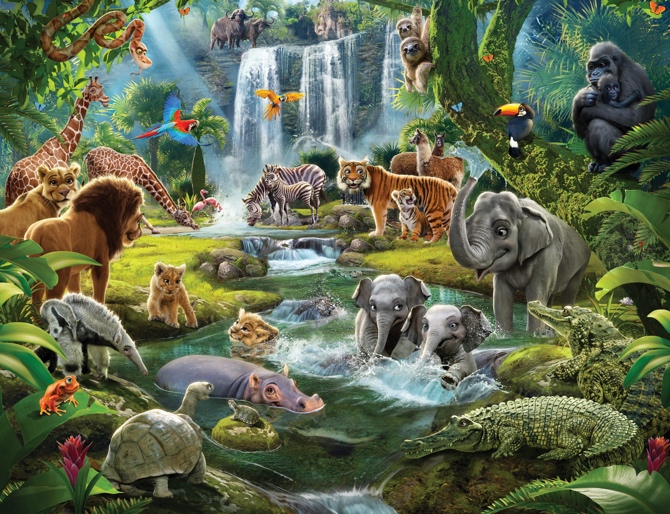 Waar en Wanneer? Op vrijdag 8 maart komen we samen om 19.30u, met een gevulde maag (en eventueel verkleed), aan de lokalen van Chiro Rillaar  
Ophalen kan op zondag 10 maart om 11u. (We verwachten wel dat de kinderen van het begin tot het einde blijven.) Adres:  Chiro RillaarKortakker 32A3202 Rillaar Inschrijven? Inschrijven kan via onze site www.chirogijmel.be. De volledige prijs van het weekend bedraagt €30, dit kan je storten op rekeningnummer: BE42 7785 9287 3654, met vermelding “weekend 2024” en de naam van uw zoon/dochter. Opgelet: Je kan je ten laatste inschrijven tot 1 maart! Tot op weekend, hopelijk heb je er al evenveel zin in als wij! Supergroetjes van jullie allerliefste leiding, Maite, Alex, Wies, Mien, Liene, Julie, Linde, Robbe, Emma, Joris, Louise, Jef, Astrid, Rik, Marie, Xara, Aukelien, Roos, Annika, Bram We hopen natuurlijk dat dit niet nodig is maar bij dringende gevallen kan de leiding bereikt worden op de nummers: Sloebers: 0472 94 20 40 (Liene Jonckers) Ribbels: 0497 36 42 65 (Emma Stas) Speelclub: 0492 76 97 06 (Louise Van Den Eynde)Superclub: 0472 70 66 03 (Xara Stalmans)Wat je moet weten: Eerst en vooral: Wat nemen we niet mee? Kledij die niet vuil mag worden, juwelen, GSM’s (de leiding kan bellen in noodgevallen en ervaring leert dat GSM’s alleen een bron van extra heimwee zijn…), kauwgom, iPods en een te grote voorraad snoep! Ergens hoort wat snoep ook bij een chiroweekend, maar we vragen hier niet mee te overdrijven. We zien soms aparte rugzakken met snoep, dit kan niet de bedoeling zijn! Linda en haar kookploeg zorgen immers voor overheerlijke maaltijden! Wat moet er zeker mee in de valies: SLAAPSPULLEN Slaapzak en kussen Veldbed Pyjama Teddybeer TOILETGERIEF Toiletzak (kam, washandje, zeep, tandenborstel, tandpasta, …) Handdoek KLEDIJ Chiro-uniform (Om je uniform uit te breiden: www.debanier.be) Speelkledij die tegen een stootje kan, al naargelang het weer (Neem voldoende mee: soms wordt er al wel eens iets nat of vies…). Ondergoed en kousen Makkelijke, stevige schoenen Schoenen voor binnen Regenjas (we hopen deze niet nodig te hebben) Eventueel laarzen Zak voor vuile kleren ANDERE Jungle verkleedkleren Zaklamp Eventuele medicatie (Licht de leiding voldoende in over de inname!) Enveloppe met kids ID, 2 klevers en de medische fiche: Deze geef je meteen af aan de leiding. 